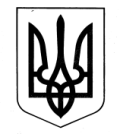 УКРАЇНАЗОЛОЧІВСЬКА  СЕЛИЩНА РАДАЦЕНТР ПРОФЕСІЙНОГО РОЗВИТКУПЕДАГОГІЧНИХ ПРАЦІВНИКІВНАКАЗ04.01.2020				           Золочів				               № 2Про затвердження графіків щорічнихосновних відпусток працівників комунальної установи «Центр професійного розвитку педагогічних працівників» Золочівської селищної ради на 2021 рікВідповідно до Закону України „Про відпустки ”НАКАЗУЮ:1.  Затвердити графіки щорічних  основних  відпусток працівників комунальної установи «Центр професійного розвитку педагогічних працівників» Золочівської селищної ради  на 2021 рік (додаються).2.  Контроль за виконанням наказу залишаю за собою .Директор			                                                           	Н.М.КРЮЧКОВАГРАФІК щорічних відпусток працівників комунальної установи «Центр професійного розвитку педагогічних працівників» Золочівської селищної радина 2021 рік ПОГОДЖЕНО:Голова первинної профспілковоїорганізації відділу освіти, молоді та спорту Золочівської селищної ради		                 Г.Гала04.01.2021 р.	ЗАТВЕРДЖУЮ:Директор комунальної установи «Центр професійного розвитку педагогічних працівників» Золочівської селищної ради____________ Н.Крючкова04.01.2021№№Прізвище, ініціалиПосадаКількість днівДатаДатаЗа який періодПідпис№№Прізвище, ініціалиПосадаКількість днівПочатокЗакінч.За який періодПідписКрючкова Н.М.Директор4202.11.2020 – 01.11.2021Коротенко В.Г.Консультант з навчальних дисциплін4201.12.2020 – 30.11.2021Ткаченко В.В.Консультант з навчальних дисциплін4209.12.2020 – 08.12.2021